Centrum  Kształcenia  Ustawicznego 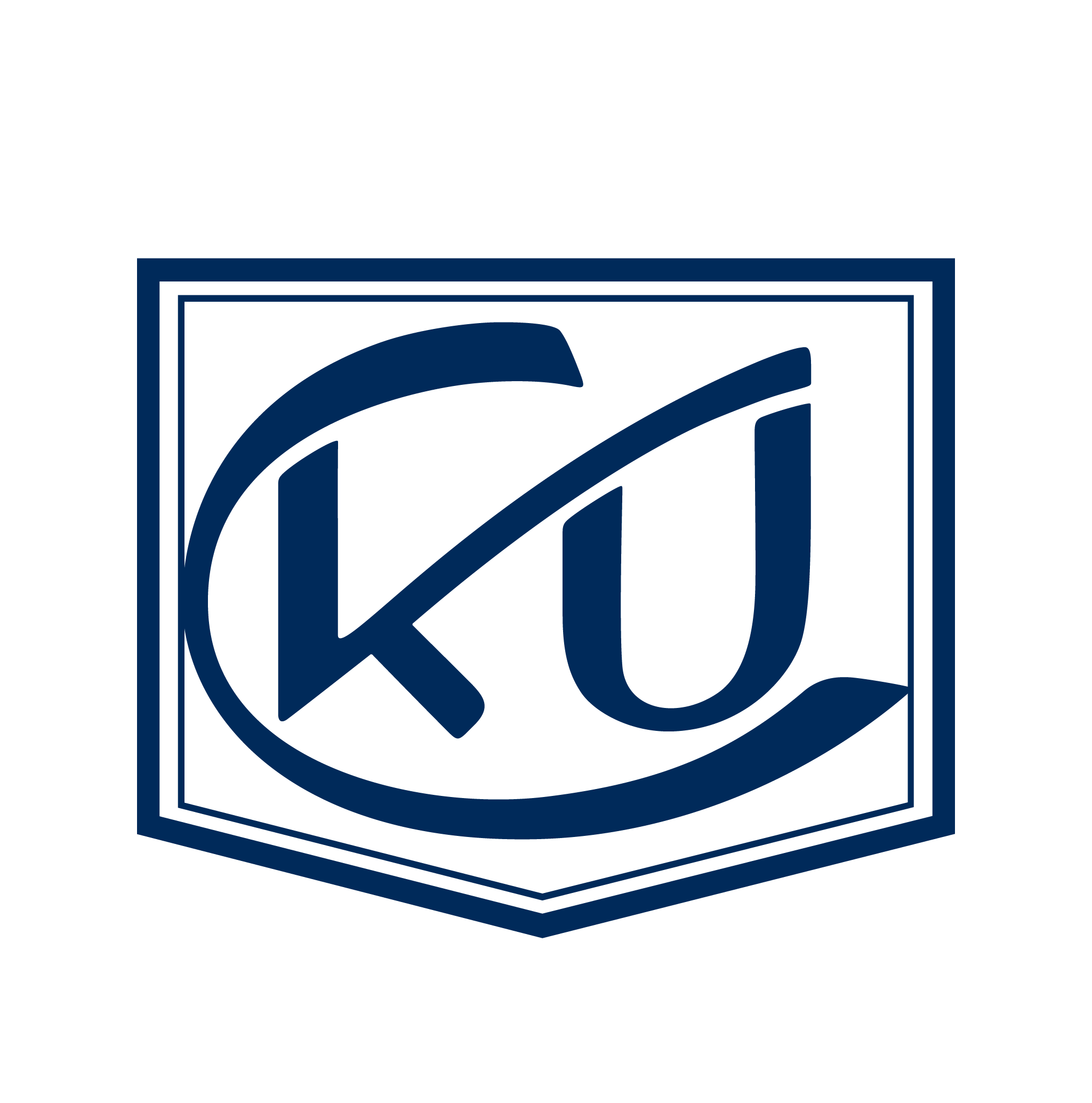  ul. Staszica 2                                             tel. (0048 68)   45 30 133 65-175 Zielona Góra                                 www.cku.zgora.pl                                               e-mail: cku@cku.zgora.pl                             ZESTAW PROGRAMÓW NAUCZANIA I PODRĘCZNIKÓWSzkoła Podstawowa dla Dorosłych w Centrum Kształcenia Ustawicznego w Zielonej GórzeROK SZKOLNY 2023/2024PRZEDMIOTPROGRAM NAUCZANIAPODRĘCZNIKNR DOPUSZCZENIA1.JĘZYK POLSKIWydawnictwo:Nowa EraSeria: „Nowe słowa na Start!”Nowe słowa na START! – podręcznik do języka polskiego dla klasy siódmej dla szkoły podstawowejAutorzy: Joanna Kościerzyńska,Joanna Ginter, Katarzyna ŁękaMEN: 907/4/20202.MATEMATYKAProgram nauczania dla szkół podstawowych. Wydawnictwo: GWOMatematyka z plusem 8 -podręcznik   Matematyka z plusem 8 – Zeszyt ćwiczeńAutor: praca zbiorowa pod redakcją M. DobrowolskiejMEN: 780/5/20183.JĘZYK ANGIELSKIProgram nauczania j. angielskiego dla II etapu edukacyjnego w klasach IV- VIII SP Wyd: Nowa EraTeen explorerklasa  7/8Autorzy: Bandis ,D. Shotton, K.GomleyMEN: 837/5/20184.HISTORIAProgram nauczania historii w klasach 4-8 SPWyd: Nowa Era Wczoraj i dziś 8Autorzy: Robert Śniegocki, Agnieszka ZielińskaMEN: 877/5/20185.BIOLOGIAProgram nauczania biologii w klasach 4-8Wyd: Nowa EraPuls życia 8Autorzy: B. Sągin, A. Boczarowski, M. SęktasMEN: 844/3/20186.WIEDZA O SPOŁECZEŃSTWIEProgram nauczania wos w  szkole podstawowejWyd: Nowa EraDziś i jutro 8Autorzy: Jarycka, A.Jarycki, A.Ilucia-Maćkowska, T.MaćkowskiMEN: 877/2/20187.FIZYKAProgram nauczania fizyki w szkole podstawowejWyd: WSiPŚwiat fizyki 8Autor: B. SaganowskaMEN 821/2/20188.CHEMIAProgram nauczania chemii w szkole podstawowej Wyd: Nowej Ery”Chemia 8 Autorzy: Ji T Kulawik , M. LitwinMEN: 785/2/20189.GEOGRAFIAProgram nauczania geografii dla szkoły podstawowejWyd: Nowa EraPlaneta Nowa 8Autorzy: Roman Malarz, Mariusz Szubert, Tomasz RachwałMEN: 906/4/201810INFORMATYKAProgram nauczania informatyki w szkole podstawowejWyd: Nowa EraLubię to! 8Autor: Michał KęskaMEN: 847/1/2017